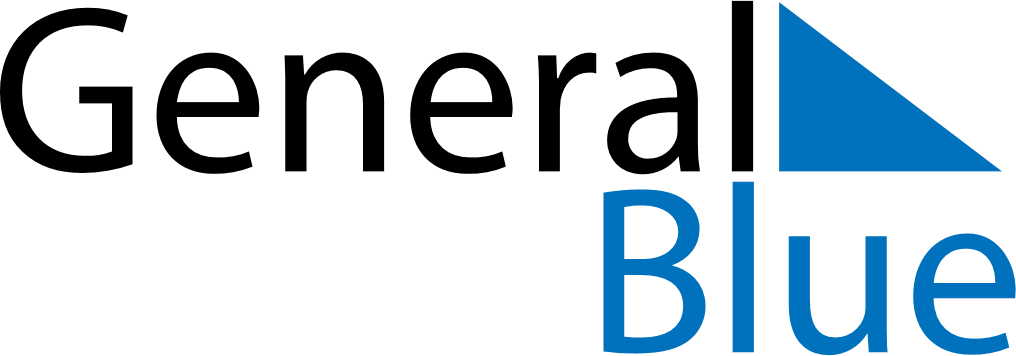 Weekly CalendarMarch 1, 2021 - March 7, 2021Weekly CalendarMarch 1, 2021 - March 7, 2021Weekly CalendarMarch 1, 2021 - March 7, 2021Weekly CalendarMarch 1, 2021 - March 7, 2021Weekly CalendarMarch 1, 2021 - March 7, 2021Weekly CalendarMarch 1, 2021 - March 7, 2021MONDAYMar 01TUESDAYMar 02TUESDAYMar 02WEDNESDAYMar 03THURSDAYMar 04FRIDAYMar 05SATURDAYMar 06SUNDAYMar 07